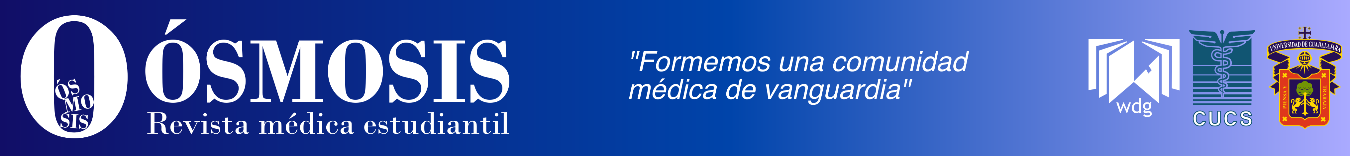 Lista de verificación para CartelesFuentes consultadas. El Comité Editorial invita a los autores a consultarlos:  Rowe N. Academic & Scientific Poster Presentation. Springer International Publishing [Internet]. 2017 [citado 28 Jun 2020]. Disponible en: https://link.springer.com/content/pdf/bbm%3A978-3- 319-61280-5%2F1.pdfStudent Academic Poster Guidelines | Academic Technology [Internet]. Colby College. 2020 [citado 28 Jun 2020]. Disponible en: http://www.colby.edu/acits/student-academic-poster-guidelines/Designing conference posters » Colin Purrington [Internet]. Colin Purrington. 2020 [citado 28 Jun 2020]. Disponible en: https://colinpurrington.com/tips/poster-design/Hill T. Poster and Presentation Resources - Academic Resources - The Graduate School at UNC- Chapel Hill [Internet]. Gradschool.unc.edu. 2020 [citado 28 Jun 2020]. Disponible en: https://gradschool.unc.edu/academics/resources/postertips.htmlGuide for Scientific/Research Poster Preparation [Internet]. 1st ed. ETSU Creative Services; 2020 [citado 28 Jun 2020]. Disponible en: https://www.etsu.edu/com/biomedcomm/documents/bmc_posterguide_and_checklist.pdfMiller J. Preparing and Presenting Effective Research Posters. Health Services Research. 2007;42(1p1):311-328.[Internet]. Msu.edu. 2020 [citado 28 Jun 2020]. Disponible en: https://msu.edu/course/bs/110/lab/PhenologyProject/PosterElements.pdfSecciónDescripciónDescripción¿Cumple con el requisito?Formato digitalFormato PowerPoint o JPEGFormato PowerPoint o JPEGTamañoRelación 16:9 (por ejemplo 1920 X 1080). En caso de ser formato imagen, asegurarse que la resolución sea mayor a 300ppi.Relación 16:9 (por ejemplo 1920 X 1080). En caso de ser formato imagen, asegurarse que la resolución sea mayor a 300ppi.Tipos de carteles que se aceptanReporte de casoTrabajos descriptivos realizados en individuos ya sean reportes a propósito de un caso series de casos sobre aspectos médicos y/o quirúrgicos de las enfermedadesTipos de carteles que se aceptanInvestigación básicaTrabajos primordialmente realizados en el laboratorio y que contribuyan a la ampliación de las bases del conocimiento científico, contrastados o no con aspectos de aplicación práctica: modelos experimentales, estudios descriptivos o analíticos sobre etiología, bases genéticas, bioquímicas, inmunológicas, fisiológicas, farmacológicas, citológicas o morfológicas de procesos biológicos o de enfermedades.Tipos de carteles que se aceptanInvestigación clínicaTrabajos del área clínica, ya sean experimentales (ensayos clínicos controlados) o no experimentales (estudios descriptivos que incluyan cálculo del tamaño de muestra, transversales, estudios de casos y controles, estudios de cohortes o de seguimiento, pruebas diagnósticas).Tipos de carteles que se aceptanInvestigación epidemiológicaTrabajos epidemiológicos experimentales (ensayos de campo y ensayos comunitario de intervención), o no experimentales (estudios ecológicos o de conglomerado, estudios de prevalencia, estudios de encuesta) o bien, de investigación cualitativa en salud.TítuloTítuloTítulo breve, claro y diseñado para atraer la atención.EstructuraEstructuraDividir claramente cada sección del cartel con un subtítulo de formato distinto al resto del texto (De mayor tamaño, otro color, etc).Resumen/abstractReporte de casoEn español e inglés. De 250 palabras.Incluir (de ser posible):Antecedentes: Describir la importancia contextual de la patología presentada en el trabajo, mencionando frecuencia, gravedad, características clínicas o evolución entre otros y los antecedentes de la literatura que fundamentan el estudio.Objetivo del cartel: Propósito de la investigación realizada.Reporte clínico: Redacción breve de los hallazgos positivos encontrados en el paciente, el abordaje de interés y el desenlace.Discusión: Breve comparación entre las características del caso y aquellas reportadas en la literatura.Conclusión: Puntualizar sus resultados e interpretarlos en relación con los avances del conocimiento médico.Resumen/abstractTrabajos de investigaciónEn español e inglés. De 250 palabras.Incluir (de ser posible):Antecedentes: Describir la importancia del presente artículo en el contexto actual.Objetivo del cartel: Propósito de la investigación realizada.Métodos: Describir brevemente los métodos utilizados para realizar la investigación presentadaDiscusión: Breve resumen de la revisión e implicaciones para futura investigación realizada.Conclusión: Mencionar la nueva conclusión a la que llegó como resultado de la investigación realizada.Palabras clavePalabras clave4-9 palabras clave. Se recomienda utilizar los términos encontrados en The Index Medicus Database. Estos términos, llamados MESH, se pueden encontrar en el sitio http://www.ncbi.nlm.nih.gov/entrez/query.fcgi?db=mesh IntroducciónIntroducciónDescribir brevemente la importancia de investigar del tema explorado en el artículo, así como el contexto teórico en el que se realiza la investigación. Especificar las preguntas que se busca responder con el cartel.MetodologíaMetodologíaDescribir muy brevemente el proceso realizado para la obtención de la información presentada en el cartel.En el caso de los reportes de caso, esta sección no es necesaria.DesarrolloResultados de investigación primariaPresentar un breve resumen de los principales hallazgos encontrados en la investigación.Referenciar adecuadamente la información utilizadaEn caso de utilizar recursos gráficos, referenciar en el texto utilizando paréntesis para resaltar el número de gráfico. Por ejemplo (Tabla 1).DesarrolloReporte clínico (carteles de reporte de caso)Describir brevemente los hallazgos pertinentes del caso, el abordaje diagnóstico, la terapéutica (en caso de ser posible), y el desenlace clínico.Referenciar adecuadamente la información utilizadaEn caso de utilizar recursos gráficos, referenciar en el texto utilizando paréntesis para resaltar el número de gráfico. Por ejemplo (Tabla 1).ConclusiónConclusiónResaltar la importancia de la información presentada Justificación de las conclusionesOfrecer nuevas preguntas de investigación o  interrogantes sin respuestaConsideraciones éticas/Consentimiento informado para los Reportes de casoConsideraciones éticas/Consentimiento informado para los Reportes de caso¿El paciente dio su consentimiento para el uso de su información personal, fotografías, resultados de estudios, etc.?AgradecimientosAgradecimientosEn caso de ser así, reconocer el trabajo de personas externas a los autores del artículo, que apoyaron o asistieron en la preparación del manuscrito, mencionando su nombre y el trabajo que realizaron.Conflicto de interesesConflicto de interesesSe declara sí se tuvo posibles fuentes de influencia o influencia percibida en la conducta y las conclusiones del estudio; cómo se gestionaron.FinanciamientoFinanciamientoSe declara sí se tuvo fuentes de financiación y otro tipo de apoyo; papel de los financiadores en la recopilación, interpretación e información de datos.BibliografíaBibliografíaEn formato NLM.Si bien las referencias utilizadas no están limitadas a un período temporal específico (p. ej. “Últimos 10 años”), se recomienda que los autores se apoyen de la literatura más actualizada, para que el texto refleje el contexto actual del tema estudiado.